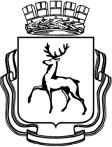 АДМИНИСТРАЦИЯ ГОРОДА НИЖНЕГО НОВГОРОДАДепартамент образованияМуниципальное автономное общеобразовательное учреждениелицей № 38ул. Ванеева, 7/57 г. Нижний Новгород, 603105, тел./факс (831) 428-83-06, e-mail:secretary@ntl.nnov.ru___________________                                                                                        № ___________Справкао внедрении ВФСК ГТО в общеобразовательные учрежденияВ соответствии с письмом Министерства образования Нижегородской области от 16 декабря 2015 № 316-01-100-4706/15-0-0 «Об обеспечении регистрации обучающихся выпускных классов на сайте gto.ru» и приказом Министерства образования и науки РФ от 14 октября 2015 г. №1147 «Об утверждении Порядка приёма на обучение по образовательным программам высшего образования – программам бакалавриата, программам специалитета, программам магистратуры» информируем  Вас:Администрация, учителя, родители и обучающиеся лицея проинформировали обучающихся и родителей (законных представителей) выпускных классов о необходимости участия в мероприятиях по тестированию для получения знаков отличия ВФСК ГТО, и, соответственно, дополнительных баллов при поступлении в образовательные организации высшего профессионального образования.Ознакомлены с условиями сдачи и нормами ГТО (вся информация находится на стенде «ГТО-вчера, сегодня, завтра», на сайте лицея и в контакте – группа «лицей №38 Н. Новгород»)Провели работу по регистрации обучающихся выпускных классов (9,11 классы) на сайте gto.ru до 25 декабря 2015. После 25 декабря регистрация на сайте будет невозможна! На один адрес электронной почты можно зарегистрировать только одного участника.Зарегистрированы на сайте ГТО:8 классы:      1    чел.9 классы:     97     чел.10 классы:    91   чел.11 классы:    98    чел.Итого:      287  чел.Директор лицея:_______________ /И.Д.Кучерова/Информацию предоставил:____________/А.Л.Проосвирнова/ 